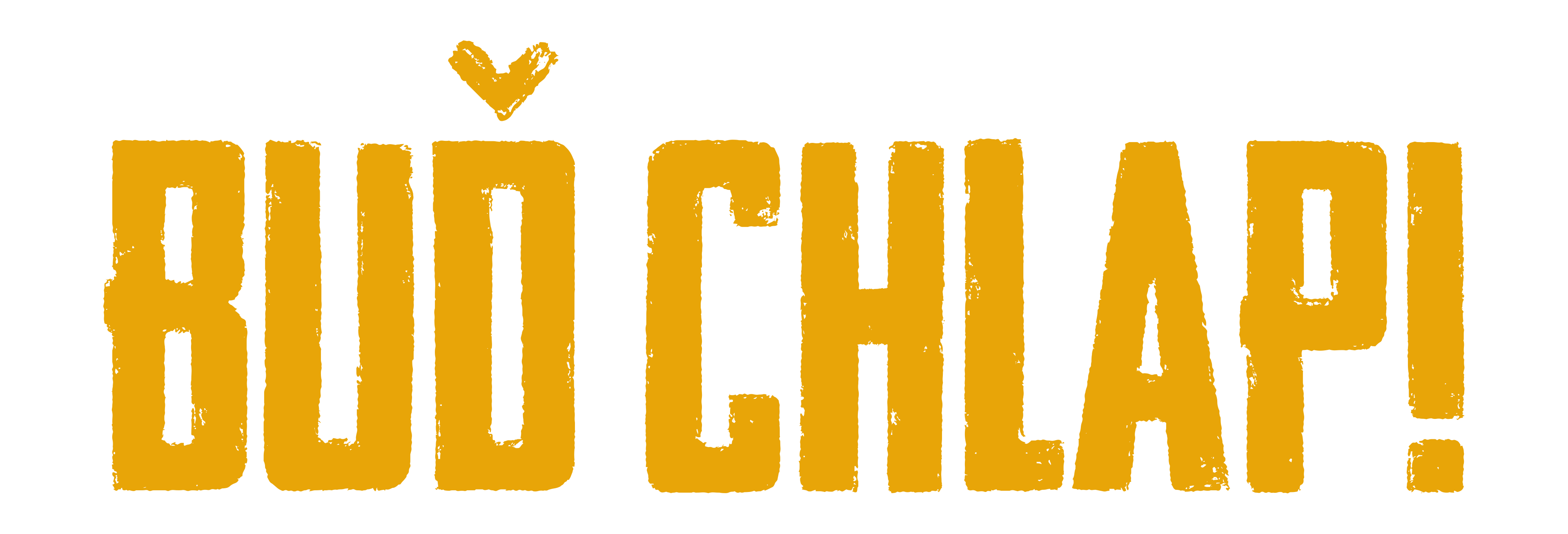 Film Buď chlap! dorazí do kin už za 14 dnů Feel good filmů se u nás mnoho netočí. O to víc jsou tvůrci zvědaví, jak tento žár zafunguje v kombinaci s hereckými jmény jako Jakub Prachař, Tereza Ramba, Ondřej Sokol či Sabina Remundová. A dozvědí se to už brzy. Snímek BUĎ CHLAP!, jehož název nabádá fotografa Pavla, aby se stal tím správným mužem pro ženu svého srdce, dorazí do kin už 23. 3. 2023. Děj se odehrává z velké části v prostředí Vysokých Tater, kam Jakub Prachař v roli Pavla vyrazí na chlapácký kurz. „A vrátí se zpátky jako jiný, lepší člověk. Vlastně každý, kdo jede do Tater, se vrátí jako lepší člověk, to je něco jako jet do Tibetu, ale lepší, protože jsou to Tatry,“ vysvětlil s humorem sobě vlastním herec, jehož postava jede absolvovat kurz vedený bývalým mariňákem Weisnerem. Toho si ve filmu zahrál Ondřej Sokol.„Weisner je... Snažím se vymyslet jiné slovo než idiot, protože to jsou postavy, které většinou hraju. Ale já si myslím, že on je ve skutečnosti hodný. Weisner je bývalý mariňák, je to chlápek, který si prošel peklem, byl u amerických SEALů, ve francouzské cizinecké legii, zachránil spoustu životů, přežil spoustu bojů… Akorát že nic z toho není pravda,“ dal nahlédnout do scénáře úspěšný herec, režisér a moderátor.Náročný výcvik v Tatrách odjede Pavel absolvovat poté, co zjistí, že ho jeho dětská láska nepovažuje za opravdového chlapa. City evidentně nevymizely, a tak impulzivně vyráží za dobrodružstvím na Slovensko, zatímco Tereza bojuje s nalajnovaným životem dcery úspěšných architektů. „Moje postava je velice sympatická, mladá, krásná, bezdětná žena, za kterou tak trochu rozhoduje rodina. Ale ona si to nechce nechat líbit a bouří se,“ vysvětlila představitelka hlavní ženské role Tereza Ramba. Její rodiče si zahráli Ivana Chýlková a Igor Bareš, „vhodného“ snoubence potom Ondřej Veselý. Jakuba Prachaře zase obklopila jeho filmová rodina, která byla vybrána velmi zajímavě. „Pro mě je vždycky strašně důležité, aby divák věřil tomu, že daní herci jsou doopravdy rodina, aby si byli podobní, měli podobné rysy, fungovala mezi nimi rodinná pospolitost,“ svěřila se producentka filmu Monika Schwarcz. „Mně se ta představa, že hraju sourozence s Kubou a Sabinou Remundovou, moc líbila. Bavilo mě, že se k sobě tak dobře vizuálně hodíme, že jsme takoví zrzaví. To mě pobavilo,“ potvrdila Ester Geislerová. „Já jsem zase hned hlásila Kubově mamince Daně Batulkové, se kterou hraju, že budu sestra jejího syna. 
A že mě překvapilo, jaký je to chlap a milý kluk. A s Ester jsme zase měly jeden čas svoje děti ve stejné třídě,“ doplnila Sabina Remundová. Maminku třem sourozencům potom hraje Naďa Konvalinková. „Všichni dohromady jsme jako taková velká lavina, která vždycky vtrhne do nějaké situace,“ vysvětlila oblíbená herečka.Snímek režiséra Michala Samira (Iveta) a producentů Moniky a Jana Schwarczových ze společnosti Up&Up production (Matky) dorazí do českých a slovenských kin 23. 3. 2023. Koproducenty snímku jsou společnosti Europeana production, B3F a innogy. Hlavním partnerem je VOYO. Distributorem je společnost Bioscop. Synopse:Pavlovi sice táhne na čtyřicet, ale stále ještě úplně nedospěl. Bydlí s mámou a chybí mu odvaha dělat v životě to, co by ho skutečně naplňovalo. Tu získá až ve chvíli, kdy potká svou dětskou lásku Terezu a prožije s ní dobrodružnou noc. Tereza však není připravena opustit svůj dosavadní život pro někoho, kdo podle ní není opravdový chlap. Pavel se tedy rozhodne se přesně takovým chlapem stát. Přihlásí se na výcvikový tábor v Tatrách vedený Weisnerem, který vyučuje vše od sekání dříví po svádění žen. Podaří se Pavlovi překonat sama sebe a stát se chlapem, po kterém Tereza touží?Herci:Pavel | Jakub PrachařTereza | Tereza RambaWeisner | Ondřej SokolRoman | Ondřej VeselýJitka | Sabina RemundováMartina | Ester GeislerováJana | Ivana ChýlkováMiroslav | Igor BarešKarol | Filip NovákMaminka Pavla | Naďa KonvalinkováTatínek Pavlíka | David PrachařPavlík | Jakub JenčíkTvůrci:Producenti | Monika Schwarcz, Jan SchwarczRežie | Michal SamirKamera | Milan ChadimaStřih | František SvěrákArchitekt | Eliška OuředníčkováHudba | Jiří BurianKostýmy | Jana GroedendijkMasky | Gabriela PřibišováZvuk | Lukáš Moudrý, Robert DufekŽánr: feel good comedyDélka: 96 min.Distributor: Bioscop (ČR), Magic Box (SK)Premiéra: 23. 3. 2023Kontakty:PR filmuGabriela Vágner (Mia Production)t: +420 602 789 242m: info@miaproduction.czdistributorJana Šafářová (Bioscop)t: +420 606 732 779m: jana.safarova@bioscop.czFacebook: www.facebook.com/filmbudchlapInstagram: www.instagram.com/budchlap_filmTikTok: www.tiktok.com/budchlap_film